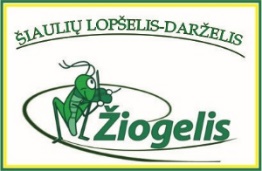 ŠIAULIŲ LOPŠELIS-DARŽELIS „ŽIOGELIS“Dainų g.11, LT-78333 Šiauliai, tel. (8 41) 553042, el. p. info@darzelis.ltRESPUBLIKINĖS IKIMOKYKLINIO IR PRIEŠMOKYKLINIO UGDYMO PEDAGOGŲ METODINIŲ PRIEMONIŲ PARODOS „KALBOS VORATINKLIS“NUOSTATAIBENDROSIOS NUOSTATOS Respublikinės ikimokyklinių ir priešmokyklinio ugdymo pedagogų metodinių priemonių parodos „Kalbos voratinklis“ (toliau parodos) nuostatai reglamentuoja parodos tikslą, uždavinius, dalyvius, organizavimo tvarką, vykdymo laiką, baigiamąsias nuostatas.Parodos aktualumas:Rašytinė kalba yra viena iš ikimokykliniame amžiuje ugdomų sričių, kuri apima ne tik skaitymą, rašymą, bet ir domėjimąsi žodžiais, ženklais, simboliais. Pastebima, kad ikimokyklinio amžiaus vaikų rašytinės kalbos pasiekimai yra silpnesni, todėl planuojant ugdymą, turėtų būti skiriamas didesnis dėmesys rašytinės kalbos pasiekimų ugdymui.Vaikai gana anksti susipažįsta su juos supančiomis raidėmis, žodžiais, todėl labai svarbu nepraleisti momento, kai jie pradeda tuo domėtis. Pagrindiniai žmonės, skatinantys jų domėjimąsi, kūrybiškumą, norą tyrinėti ir atrasti yra pedagogai. Mokytojai, naudodami įvairias priemones ir būdus ugdo vaikų gebėjimus, formuoja įgūdžius, vertybes. Todėl projekto idėja yra skatinti ikimokyklinio ir priešmokyklinio ugdymo pedagogus dalintis kūrybinėmis idėjomis, pačių sukurtomis priemonėmis vienai iš ikimokyklinio amžiaus vaikų ugdomų sričių – rašytinei kalbai ugdyti.Parodos nuostatai skelbiami Šiaulių lopšelio–darželio „Žiogelis“ internetinėje svetainėje www.darzelis.lt, Facebook grupėje „Auklėtoja Auklėtojai (idėjos, darbeliai, pamokėlių planai)“. PARODOS TIKSLAS, UŽDAVINIAITikslas – skatinti pedagogus dalintis gerąja darbo patirtimi, kuriant metodines priemones, skirtas gerinti ikimokyklinio ir priešmokyklinio amžiaus vaikų rašytinę kalbą. Uždaviniai: 5.1. Siekti, kad pedagogų sukurtos priemonės skatintų vaikų domėjimąsi raidėmis, žodžiais, skaitymu, rašymu.5.2. Skatinti pedagogų kūrybiškumą, išradingumą kuriant metodines priemones ir jas panaudojant ugdymo procese, siekiant geresnės rašytinės kalbos ugdymo(si) kokybės;5.3. Parengti pedagogų sukurtų metodinių priemonių skaitmeninį katalogą. 5.4. Skatinti ikimokyklinio ir priešmokyklinio ugdymo įstaigų bendruomenių bendradarbiavimą.PARODOS DALYVIAIParodoje kviečiami dalyvauti Lietuvos švietimo įstaigų ikimokyklinio ir priešmokyklinio ugdymo pedagogai. Dalyvių skaičius iš vienos įstaigos neribojamas. Vieną metodinę priemonę gali rengti vienas pedagogas arba pedagogų grupė. PARODOS ORGANIZAVIMASParodos organizatorius – Šiaulių lopšelis–darželis „Žiogelis“ (Dainų g. 11, LT–78333, Šiauliai, Lietuva, tel. +370 41 55 30 42, el. paštas: info@darzelis.lt).Pirmininkė – Šiaulių lopšelio-darželio ,,Žiogelis“ direktorė Audronė Karulaitienė;nariai – Šiaulių lopšelio-darželio ,,Žiogelis“ direktoriaus pavaduotoja ugdymui Renata Žaromskienė, ikimokyklinio ugdymo pedagogės Indrė Petrylienė, Kristina Grušauskienė. Paroda vyksta nuo 2022 m. kovo 21 d. iki balandžio 8 d. Parodos dalyviai iki 2022 m. balandžio 8 d. atsiunčia 2–3 metodinės priemonės skaitmenines nuotraukas ir dalyvio anketą (PRIEDAS NR. 1) el. paštu kalbos.voratinklis@gmail.com. Dalyvio anketa turi būti užpildyta Times New Roman šriftu, šrifto dydis 12.Fotografuojama tik metodinė priemonė, neturi matytis ugdytinių veidų. Iki 2022 m. balandžio 30 d. bus sudarytas ikimokyklinio ir priešmokyklinio amžiaus vaikų rašytinės kalbos ugdymo metodinių priemonių katalogas (PDF formatu) ir išsiųstas dalyviams nurodytais el. paštais.BAIGIAMOSIOS NUOSTATOSDalyvis, pateikdamas nuotrauką (-as) parodai, patvirtina jos (jų) autorystę ir originalumą. Už autorinių teisių pažeidimus atsako nuotraukas pateikę asmenys.Visi parodos dalyviai gaus organizatoriaus pažymą, kuri bus išsiųsta į dalyvių anketose nurodytus el. paštus iki balandžio 30 d.  Papildomą informaciją apie parodą teikia ikimokyklinio ugdymo pedagogės Indrė Petrylienė (tel. mob. 862441999 ), Kristina Grušauskienė (tel. mob. 860882002).Parodos dalyviai sutinka su visomis parodos sąlygomis. Organizatoriai pasilieka teisę parodos metu atsiųstas nuotraukas, aprašus naudoti neatlygintinai, viešai publikuoti darbus. PRIEDAS NR. 1RESPUBLIKINĖS IKIMOKYKLINIO IR PRIEŠMOKYKLINIO UGDYMO PEDAGOGŲ METODINIŲ PRIEMONIŲ PARODOS „KALBOS VORATINKLIS“DALYVIO ANKETADalyvio vardas, pavardė, el. paštasUgdymo įstaigos pavadinimasMetodinės priemonės pavadinimasMetodinės priemonės tikslas ir trumpas aprašymas (3–5 sakiniai)